Ведомость дефектов ОРУ-220 кВ ГПП-7 № дефектаЭлемент или узелФото дефекта (повреждения)Описание дефекта (повреждения)Заключение (рекомендуемый способ устранения)1Ограждение маслоприемников силовых трансформаторов 11Т, 12ТВыкрашивание участков штукатурки облицовочного слоя маслоприемников силовых трансформаторов 11Т, 12Т1. Удалить дефектный слой штукатурки в местах повреждения.2. Произвести оштукатуривание бетонного основания в местах повреждения.3. Произвести побелку маслоприемников силовых трансформаторов 11Т, 12Т по всему периметру.1Ограждение маслоприемников силовых трансформаторов 11Т, 12ТВыкрашивание участков штукатурки облицовочного слоя маслоприемников силовых трансформаторов 11Т, 12Т1. Удалить дефектный слой штукатурки в местах повреждения.2. Произвести оштукатуривание бетонного основания в местах повреждения.3. Произвести побелку маслоприемников силовых трансформаторов 11Т, 12Т по всему периметру.1Ограждение маслоприемников силовых трансформаторов 11Т, 12Т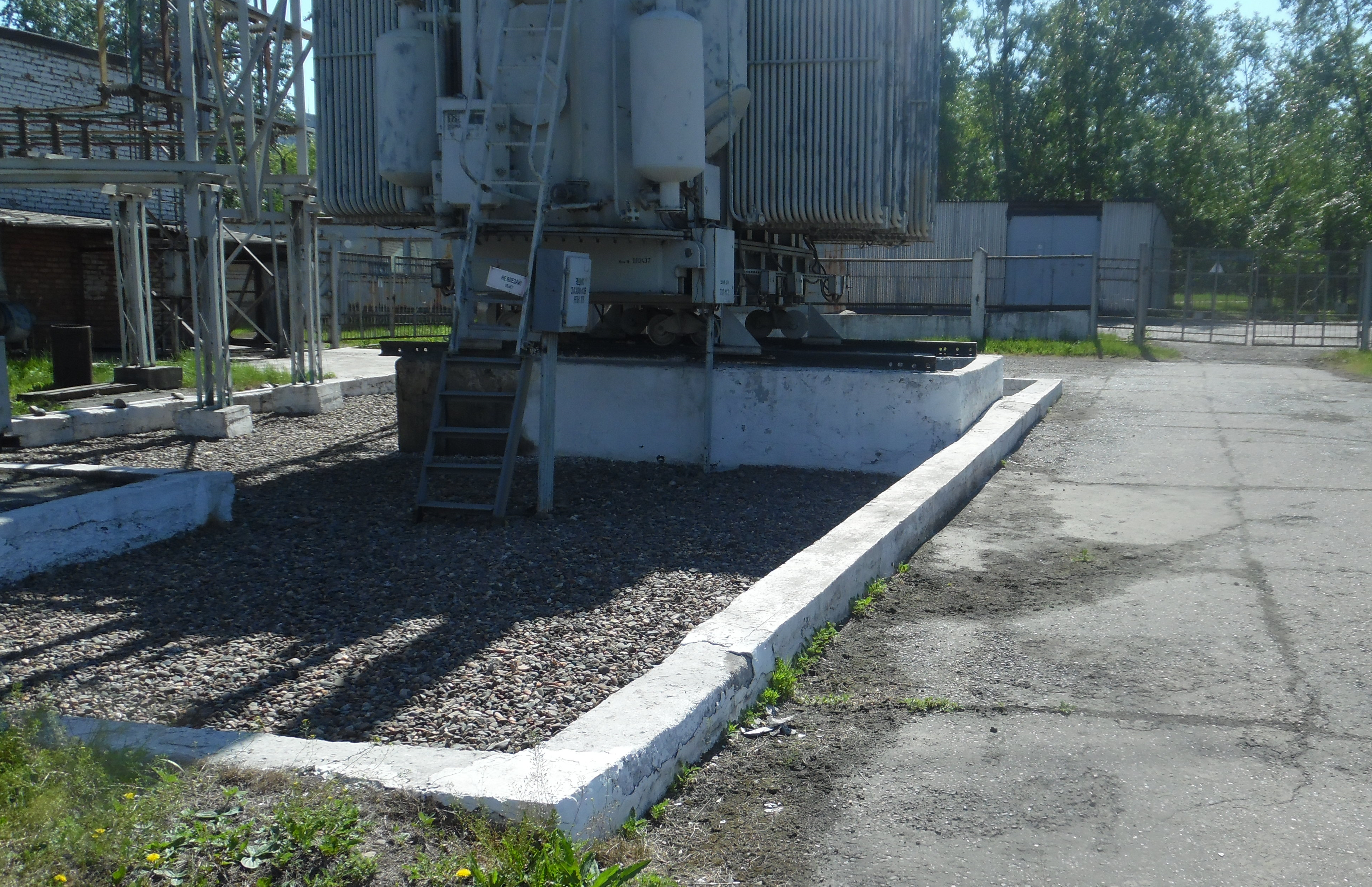 Выкрашивание участков штукатурки облицовочного слоя маслоприемников силовых трансформаторов 11Т, 12Т1. Удалить дефектный слой штукатурки в местах повреждения.2. Произвести оштукатуривание бетонного основания в местах повреждения.3. Произвести побелку маслоприемников силовых трансформаторов 11Т, 12Т по всему периметру.